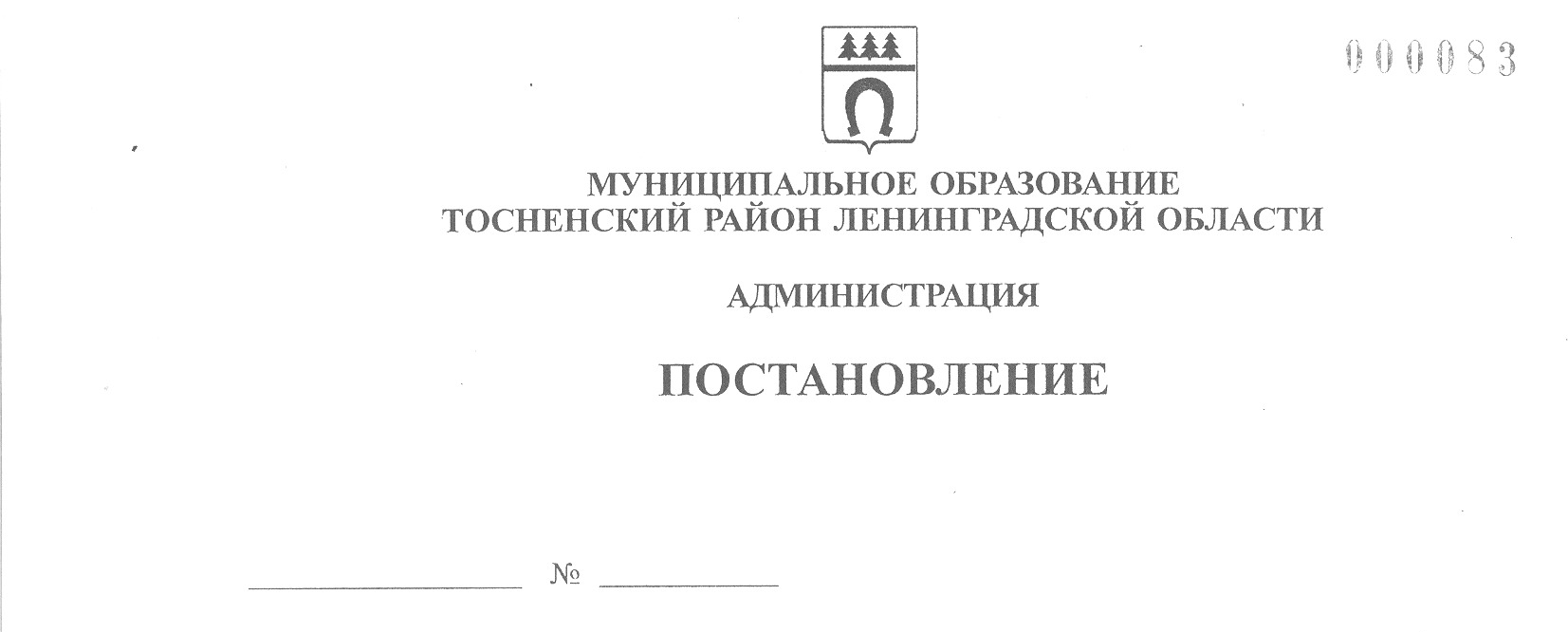 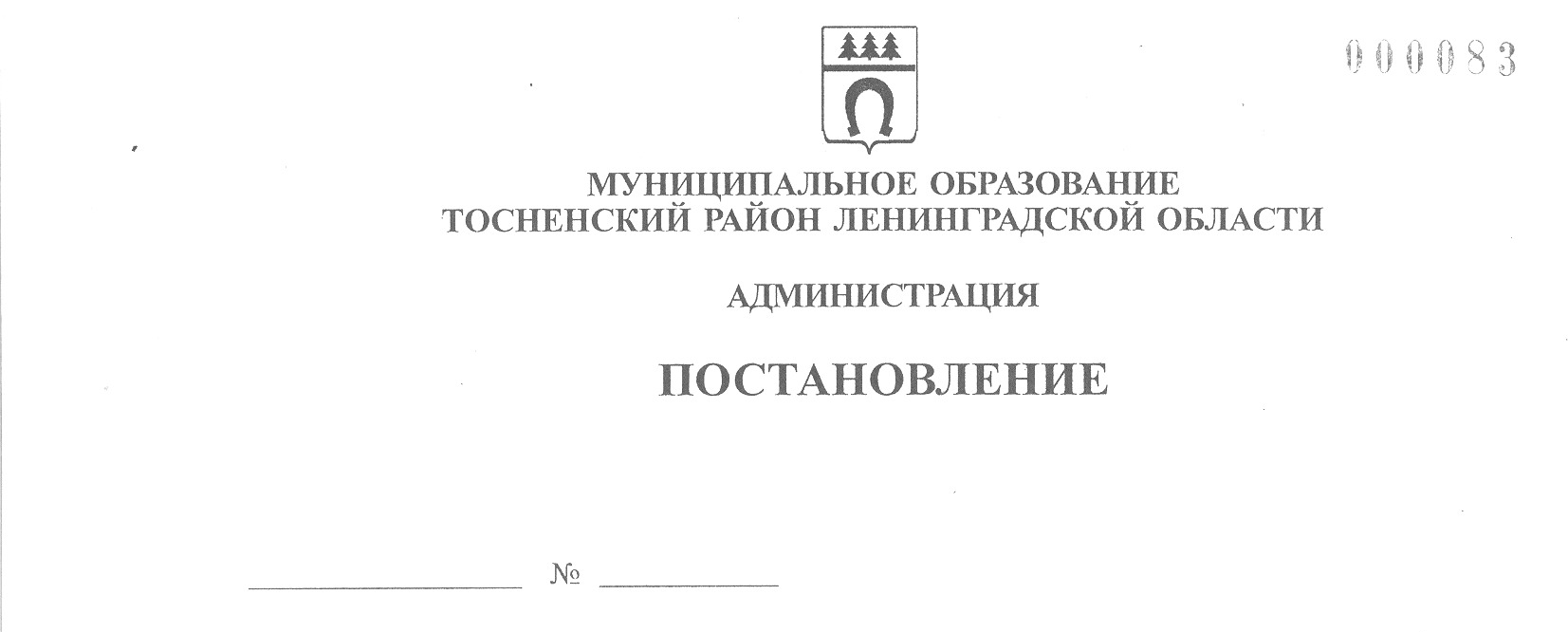 05.02.2021                    201-паОб организации и  проведении общественных обсуждений в форме опросапо материалам проектов технической документации на агрохимикатыобъектов государственной экологической экспертизы: «Грунт торфяной для овощных и плодово-ягодных культур марки «Грунт № 1», «Грунт № 2»,«Грунт № 3», «Грунт № 4», «Грунт № 5»,«Грунт № 6», «Грунт № 7» и «Грунт торфяной для цветочных культур марки «Грунт № 8», «Грунт № 9»,«Грунт № 10», «Грунт № 11», «Грунт № 12», «Грунт № 13», «Грунт № 14»,«Грунт № 15», «Грунт № 16», «Грунт № 17», «Грунт № 18», «Грунт № 19»,«Грунт № 20», «Грунт № 21», «Грунт № 22», «Грунт №23», «Грунт № 24»,«Грунт № 25», в том числе технического задания на проведение оценкивоздействия на окружающую среду (далее ОВОС) и предварительныхматериалов  ОВОСНа основании обращения общества с ограниченной ответственностью «НОРД ПАЛП» (далее – ООО «НОРД ПАЛП») от 21.01.2021 № 3, в соответствии с Федеральным законом от 23.11.1995 № 174-ФЗ «Об экологической экспертизе», Федеральным законом от 21.07.2014 № 212-ФЗ «Об основах общественного контроля в Российской Федерации», Федеральным законом от 10.01.2002 № 7-ФЗ «Об охране окружающей среды», Положением об оценке воздействия намечаемой хозяйственной и иной деятельности на окружающую среду в Российской Федерации, утвержденным приказом Государственного комитета Российской Федерации по охране окружающей среды от 16.05.2000 № 372, Административным регламентом предоставления муниципальной услуги по организации общественных обсуждений намечаемой хозяйственной и иной деятельности, подлежащей экологической экспертизе на территории муниципального образования Тосненский район Ленинградской области, утвержденным постановлением администрации муниципального образования Тосненский район Ленинградской области от 03.08.2015 № 1680-па (с учетом изменений, внесенных постановлениями администрации муниципального образования Тосненский район Ленинградской области от 06.03.2017 № 405-па, от 18.03.2019  № 392-па), администрация муниципального образования Тосненский район Ленинградской областиПОСТАНОВЛЯЕТ:1. Организовать с 22 февраля 2021 года по 23 марта 2021 года (включительно) общественные обсуждения в форме опроса по материалам проектов технической документации на агрохимикаты объектов государственной экологической экспертизы: «Грунт торфяной для овощных и плодово-ягодных культур марки «Грунт № 1», «Грунт № 2»,«Грунт № 3», «Грунт № 4», «Грунт № 5», «Грунт № 6», «Грунт № 7» и «Грунт торфяной для цветочных культур марки «Грунт № 8», «Грунт № 9», «Грунт № 10», «Грунт № 11», «Грунт № 12», «Грунт № 13», «Грунт № 14», «Грунт № 15», «Грунт № 16», «Грунт № 17», «Грунт № 18», «Грунт № 19», «Грунт № 20», «Грунт № 21», «Грунт № 22», «Грунт № 23», «Грунт № 24», «Грунт № 25» в том числе технического задания на проведение оценки воздействия  на окружающую среду (далее ОВОС) и предварительных материалов ОВОС (далее – проект технической документации).Заказчиком и разработчиком проектной документации является ООО «НОРД ПАЛП», расположенное по адресу:187022, Ленинградская область, Тосненский район, пгт Форносово, ул. Школьная, дом 3, ком. 8, телефон: 8(812)667-888222-92.2. Утвердить форму опросного листа согласно приложению к настоящему постановлению.3. ООО «НОРД ПАЛП» в срок не позднее 22.02.2021 обеспечить подготовку и опубликование сообщения в  автономной некоммерческой организации «Редакция газеты «Тосненский вестник» о начале процедуры общественных обсуждений, указанных в п. 1 настоящего постановления, а также в федеральные и региональные средства массовой информации.4. Сектору по транспортному обеспечению и экологии администрации муниципального образования Тосненский район Ленинградской области в период с 22.02.2021 по 23.03.2021 и в течение 30 дней после окончания общественных обсуждений:4.1. Организовать ознакомление всех заинтересованных лиц с материалами проектов технической документации в следующих местах:- помещение администрации муниципального образования Тосненский район Ленинградской области, расположенное по адресу: Ленинградская область, г. Тосно, пр. Ленина, дом 32, каб. 56, телефон для предварительной записи 8(81361) 33210; 89062732404;- помещение ООО «НОРД ПАЛП», расположенное по адресу: Ленинградская область, Тосненский район, пгт. Форносово, ул. Промышленная, дом 1А, телефон для записи: 8(911)949-03-62; 8(931)966-08-07.4.2. Обеспечить прием и фиксацию предложений и замечаний в журнале общественной приемной, поступающих от заинтересованной общественности по материалам проекта технической документации:- в помещении администрации муниципального образования Тосненский район Ленинградской области, расположенном по адресу: Ленинградская область, г. Тосно, пр. Ленина, дом 32, каб. 56, телефон для предварительной записи 8(81361) 33210; 89062732404;- в помещении ООО «НОРД ПАЛП», расположенном по адресу: Ленинградская область, Тосненский район, пгт Форносово, ул. Промышленная, дом 1А, телефон для записи: 8(911)949-03-62; 8(931)966-08-07.5. Рекомендовать ООО «НОРД ПАЛП» в период проведения общественных обсуждений обеспечить прием граждан по предварительной записи при входе с обязательным контролем температуры, возможностью обработки рук кожными антисептиками, наличием маски, организацией уборки помещений с применением дезинфицирующих средств, уделив особое внимание дезинфекции дверных ручек, выключателей, поручней, перил, контактных поверхностей.6. Сектору по транспортному обеспечению и экологии администрации муниципального образования  Тосненский район Ленинградской области направить в пресс-службу комитета по организационной работе, местному самоуправлению, межнациональным и межконфессиональным отношениям администрации муниципального образования Тосненский район Ленинградской области настоящее постановление для обнародования в порядке, установленном Уставом муниципального образования Тосненский район Ленинградской области.7. Пресс-службе комитета по организационной работе, местному самоуправлению, межнациональным и межконфессиональным отношениям администрации муниципального образования Тосненский район Ленинградской области обеспечить обнародование настоящего постановления  в порядке, установленном Уставом муниципального образования Тосненский район Ленинградской области.8. Контроль исполнения постановления возложить на заместителя главы администрации муниципального образования Тосненский район Ленинградской области по безопасности Цая И.А.9. Настоящее постановление вступает в силу со дня его принятия.Глава администрации                                                                                     А.Г. КлементьевКитова Людмила Александровна, 8(81361) 3321012 гаПриложение к постановлению администрации муниципального образования Тосненский район Ленинградской области     05.02.2021                    201-па                                                                                 от__________________№_____________Опросный листпо изучению общественного мнения  при проведении общественных обсуждений в форме опроса  по материалам проектов технической документации на агрохимикаты объектов государственной экологической экспертизы «Грунт торфяной для овощных и плодово-ягодных культур марки «Грунт № 1», «Грунт № 2», «Грунт № 3», «Грунт № 4», «Грунт № 5», «Грунт № 6», «Грунт № 7» и «Грунт торфяной для цветочных культур марки «Грунт № 8», «Грунт № 9», «Грунт № 10», «Грунт № 11», «Грунт № 12», «Грунт № 13», «Грунт № 14», «Грунт № 15», «Грунт № 16», «Грунт № 17», «Грунт № 18», «Грунт № 19», «Грунт № 20», «Грунт № 21», «Грунт № 22», «Грунт № 23», «Грунт № 24», «Грунт № 25» в том числе технического задания на проведение оценки воздействия  на окружающую среду (далее ОВОС) и предварительных материалов ОВОС1. Фамилия, имя, отчество______________________________________________________2. Место жительства, адрес______________________________________________________3. Род занятий_________________________________________________________________4. Контактные сведения (адрес, телефон, иное)_____________________________________________________________________________________________________________________5. Наименование организации, адрес, телефон______________________________________________________________________________________________________________________6. Оценка полноты представленной информации о планируемой деятельности____________________________________________________________________________________________7. Общее мнение о содержании документации, вопросы, комментарии, предложения, пожелания___________________________________________________________________________________________________________________________________________________________________________________________________________________________________________________________________________________________________________________________________________________________________________________________________________________________________________________________                                                                                                    _________________        Дата                                                                                                                                           ПодписьПодписывая настоящий опросный лист, я соглашаюсь на обработку (хранение, передачу) моих персональных данных, указанных в настоящем опросном листе, в соответствии с Федеральным законом от 27.07.2006 №  152-ФЗ (ред. от 31.12.2017) «О персональных данных» и исключительно в целях соблюдения моих прав в части проведения  государственной экологической экспертизы, указанной в настоящем опросном листе._________________                                                                                                       ________________        Дата                                                                                                                                                                 Подпись